 PALLA TAMBURELLOLa palla tamburello deve il suo nome all’attrezzo con cui viene praticato, ovvero il tamburello.È uno sport di squadra in cui possono partecipare maschi e femmine, in più veniva praticato già dall’antichità dai Romani.Il regolamento definitivo fu messo per iscritto nel 1920.È uno sport che viene effettuato solitamente in un campo di dimensioni da 24x12m diviso a  metà da una rete alta 2,15m(anche se la dimensione dipende dal campo).REGOLAMENTONella palla tamburello non esiste il passaggio,ogni squadra deve rimandare la palla nel campo avversario con un solo colpo, che può essere effettuato al volo, oppure dopo 1 rimbalzo. Il punteggio è espresso in giochi(solitamente 8), composti da 4 punti.
Anche noi in palestra giochiamo a palla tamburello anche se in spazi più ridotti. Prima di iniziare la lezione igienizziamo i tamburelli, e cominciamo ad allenarci per la partita. Il primo esercizio che facciamo è lanciare la pallina contro il muro e riprenderla dopo 1 rimbalzo a terra successivamente lanciamo la pallina con 1 mano e colpirla con l’altra…È uno sport che che ci diverte non è  sicuramente un’attività per le persone sedentarie perché mette in moto tutte le articolazioni del corpo.Palla tamburello è energia.                               Classe 1°A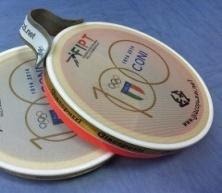 